السيرة العلمية الاسم: الأستاذ الدكتور محمد إبراهيم حُوَّر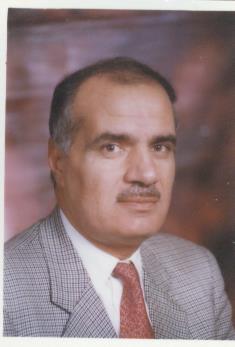 مكان وتاريخ الميلاد: السوافير 5/5/1946.الدراسة: بكالوريوس: جامعة بغداد 1968. ماجستير: جامعة بغداد 1972. دكتوراه: جامعة عين شمس 1977.التدريس: جامعة قسنطينة: 1972 – 1976.	  جامعة قاريونس: 1977 – 1979.	جامعة الإمارات: 1979 – 1994.	جامعة البنات: 1994 – 1997.	الجامعة الهاشمية: 1997 – حتى الآن.المهام:نائب رئيس جامعة الإسراء. عميد كلية الآداب: جامعة الإمارات. وكيل كلية الآداب: جامعة الإمارات. رئيس قسم اللغة العربية في كل من جامعة الإمارات، وجامعة البنات، والجامعة الهاشمية. عضو تحرير ومحرر الأعلام في الموسوعة الفلسطينية الميسرة. رئيس تحرير مجلة كلية الآداب: جامعة الإمارات.الجوائز: جائزة البابطين في نقد الشعر. باريس 2006.الإنتاج العلمي:في التأليف:دراسات وبحوث في الأدب العربي ونقده تربو على الثلاثين، منها:القبض على الجمر: تجربة السجن في الشعر المعاصر.الحنين إلى الوطن في الأدب العربي حتى نهاية العصر الأموي.النزعة الإنسانية في الشعر القديمالأم في الشعر المعاصر.الهوية العربية في الشعر المعاصر: من وهم الحقيقة - إلى حقيقة الوهم.فلسطين في الشعر المعاصر بمنطقة الخليج العربي.هكذا تألم المعري. في التحقيق:تحقيق عدد من عيون التراث العربي، منها:أعجب العجب في شرح لأمية العربي. للزمخشري.جمهرة الإسلام ذات النثر والنظام. للشيزري.ديوان صفي الدين الحلي.